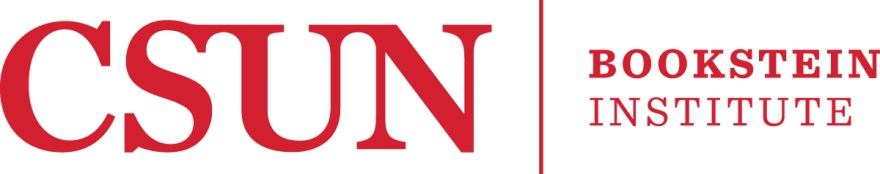 Application for the Tax Defense Fellows ProgramSummer 2016- Due March 11, 2016Please submit the application by March 11 to:The Tax Defense Fellowship ProgramThe Bookstein Institute for Higher Education in TaxationRoom JH 1111; Phone: (818) 677-3600; Fax:  (818) 677- 4892Signature: ____________________________________		Date:_______________Personal Information:Personal Information:Name:Address:Phone Number:CSUN Email Address:Alternative email addressStudent identification number:Questions:                                   Questions:                                   Your response:1What is your cumulative grade point average?2What is your grade point average in your accounting courses taken so far?3Have you taken ACCT 440?  If so, what was your grade in ACCT 440?4Have you participated in the CSUN VITA Clinic?  If so, when?                           5What is your class standing (Undergraduate senior; MST)?6Are you interested in pursuing a career in taxation? Please explain7Are you interested in pursuing a master degree in taxation?8Are you authorizing CSUN to release information, including a copy of the Tax Defense Fellowship Application, resume, DAR report and any other of your University Records to a representative from the firm? 9What is your availability this summer? Are you planning to take a summer school class or work in any other place?